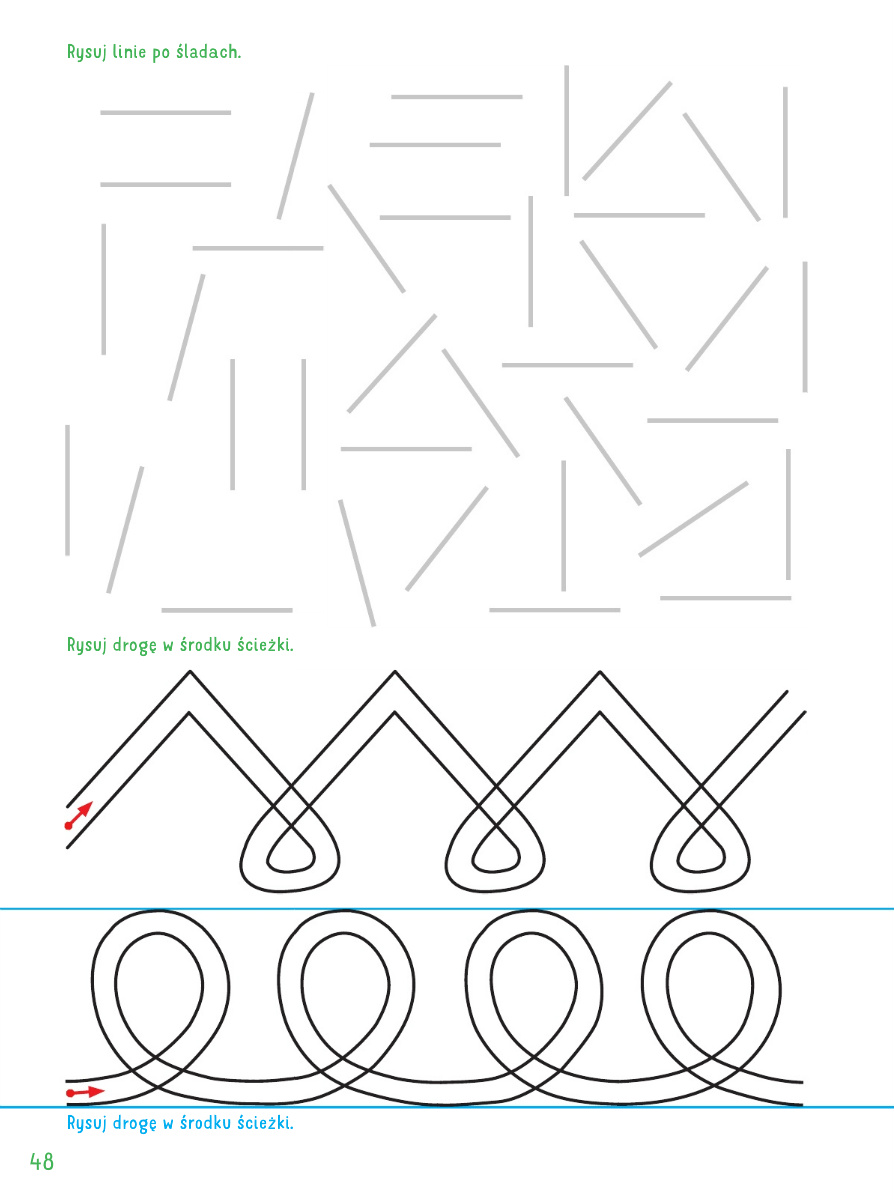   Wysłuchaj wiersza który przeczyta Ci mama lub tata. 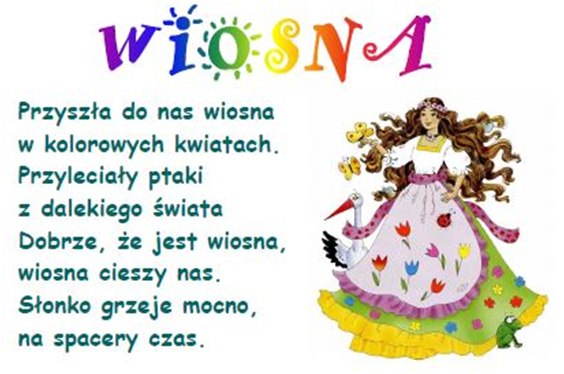       Wykonaj ilustrację Pani Wiosny według własnego pomysłu.  